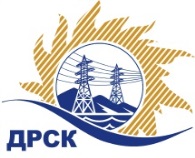 Акционерное Общество«Дальневосточная распределительная сетевая  компания»Протокол заседания Закупочной комиссии по вскрытию поступивших конвертовг. БлаговещенскСпособ и предмет закупки: предварительный отбор на право  заключения рамочного соглашения: «Установка охранной сигнализации (ПС "ДСК", "Центр")», закупка 1283 р. 9 ГКПЗ 2016 г.ПРИСУТСТВОВАЛИ: 2 члена постоянно действующей Закупочной комиссии АО «ДРСК» 2 уровняИнформация о результатах вскрытия конвертов:В адрес Организатора закупки поступило 5 (пять) заявок на участие в закупке, конверты с которыми были размещены в отсканированном виде электронного сейфа  Системы www.b2b-esv.ruВскрытие конвертов было осуществлено секретарем Закупочной комиссии в присутствии 1 члена Закупочной комиссии.Дата и время начала процедуры вскрытия конвертов с заявками участников 10:00 (время местное)  28.03.2016 г.Место проведения процедуры вскрытия конвертов с заявками участников: г. Благовещенск, ул. Шевченко, 28 каб. 244В конвертах обнаружены заявки следующих участников закупки:Ответственный секретарь Закупочной комиссии 2 уровня АО «ДРСК»	М.Г. ЕлисееваТ.В. Коротаева(4162) 397-205№ 386/ПрУ-В«28» марта   2016 г. №Наименование участника и его адрес1ООО «ОБЕРЕГ» 679000, ЕАО, г. Биробиджан, ул. Миллера, 82ООО «ПОЖСЕРВИС» 679016, ЕАО, г. Биробиджан, ул. Советская, 44, офис 23ООО «Центр Безопасности» 679000, ЕАО, г. Биробиджан, ул. Постышева, 6, оф.74ООО "КОМЭН" (680000, Хабаровский край, г. Хабаровск, ул. Истомина, д. 106, оф. 23)5АО "Электросетьсервис ЕНЭС" (142400, Россия, Московская область, г. Ногинск, ул. Парковая, дом 1, строение 1.)